4-H  MONTHLY REPORT FORM4-H  MONTHLY REPORT FORMCLUB NAME_____________________________OPENING BALANCELOCATION______________________________MONTH _________________________________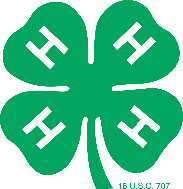 INCOME (SOURCE, USE, PURPOSE)INCOME (SOURCE, USE, PURPOSE)ACTUALTOTAL INCOMETOTAL INCOMETOTAL INCOMETOTAL INCOMEEXPENSES (DESCRIBE)ACTUALTOTAL EXPENSESTOTAL EXPENSESTOTAL EXPENSESTOTAL EXPENSESTOTAL CLOSING BALANCETOTAL CLOSING BALANCETOTAL CLOSING BALANCETOTAL CLOSING BALANCENote:  Keep the following with this report:Note:  Keep the following with this report:Note:  Keep the following with this report:Note:  Keep the following with this report:*Bank statements*Bank statements*Bank statements*Receipts for income*Receipts for income*Receipts for income*Canceled and voided checks*Canceled and voided checks*Canceled and voided checks*Expenses for each month*Expenses for each month*Expenses for each month*Statement of cash collections*Statement of cash collections*Statement of cash collections*Statement of cash collections